		The Sweyne Park Sixth Form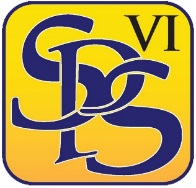 		16-19 Bursary Application FormPersonal detailsPlease tick your eligibility		Please state briefly the purposes for which you are applying:Discretionary bursary level (please circle)Bank details	Please read the following statements carefully.I declare that the statements made on this form are true to the best of my knowledge.  I undertake to supply any additional information that may be required to verify the details given. I also undertake to inform the school of any alteration to any of the details in writing.I agree to repay the school in full and immediately any funding advanced to me if the information I have given is shown to be false or deliberately misleading.I am aware that should my attendance, general conduct and/or punctuality drop below that which is expected, my grant payments can be significantly reduced or even withdrawn.I am aware that the funding covers only this school year, that I must reapply next year, and that there is no guarantee that I will receive funding for future years even if I am eligible this year.I have read and agree fully to the conditions outlined above, and attached evidence as required. Student signature __________________________________Parental signature __________________________________	Date _______________Name of studentAddressDate of birthContact telephone numberVulnerable bursaryDiscretionary bursary1  /  2  /  3Name of bankName as shown on accountBranch addressSort codeAccount numberFor office use only Supporting documents enclosed		Yes / NoEligibility criteria met				Yes / NoPaymentBACS payment amount	____________________Date of BACS payment	____________________AuthorisationFinance Officer 	__________________________Head of Sixth Form	__________________________Headteacher		__________________________Copies generatedStudent File		_______________Finance File		_______________